Essential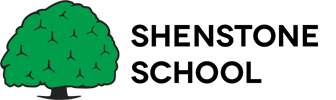 Desirable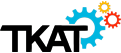 QualificationsQualified Teacher statusEvidence of continuous INSET and commitment to further professional developmentExperienceThe Class Teacher should have experience of: teaching at EYFS, Key Stage 1 and 2.In addition, the Class Teacher might have experience of: teaching in a special school preferably SLD working in partnership with parents.Knowledge & understandingThe Class Teacher should have knowledge and understanding of:the theory and practice of providing effectively for the individual needs of all children (e.g. classroom organisation and learning strategies); statutory National Curriculum requirements at the appropriate key stage; the monitoring, assessment, recording and reporting of pupils’ progress; the statutory requirements of legislation concerning Equal Opportunities, Health & Safety, SEN and Child Protection; the positive links necessary within school and with all its stakeholders; effective teaching and learning styles.In addition, the Class Teacher might also have knowledge and understanding of: Makaton, Brain Gym, Sensory Circuits ,PECs ,Team TeachSkillsThe Class Teacher will be able to: promote the school’s aims positively, and use effective strategies to monitor motivation and morale; develop good personal relationships within a team; establish and develop close relationships with parents and governors communicate effectively (both orally and in writing) to a variety of audiences; create a happy, challenging and effective learning environment.In addition, the Class Teacher might also be able to: Develop a curriculum areaPersonal characteristicsApproachable, Committed, Empathetic, Enthusiastic, Organised, Patient, Resourceful, FlexibleThis post is considered to be a customer-facing position; as such it falls within scope of the Code of Practice on English language requirement for public sector workers.  The school therefore has a statutory duty under Part 7 of the Immigration Act 2016 to ensure that post holders have a command of spoken English sufficient for the effective performance of the job requirements. The appropriate standards are set out in the person specification. These will be applied during the recruitment/selection and probationary stages.This post is considered to be a customer-facing position; as such it falls within scope of the Code of Practice on English language requirement for public sector workers.  The school therefore has a statutory duty under Part 7 of the Immigration Act 2016 to ensure that post holders have a command of spoken English sufficient for the effective performance of the job requirements. The appropriate standards are set out in the person specification. These will be applied during the recruitment/selection and probationary stages.This post is considered to be a customer-facing position; as such it falls within scope of the Code of Practice on English language requirement for public sector workers.  The school therefore has a statutory duty under Part 7 of the Immigration Act 2016 to ensure that post holders have a command of spoken English sufficient for the effective performance of the job requirements. The appropriate standards are set out in the person specification. These will be applied during the recruitment/selection and probationary stages.